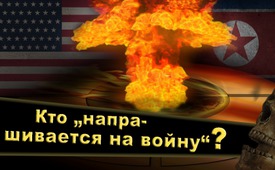 Корейский кризис: кто „напрашивается на войну“?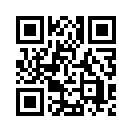 4-го сентября 2017 года во время заседания Совета Безопасности ООН по северо-корейскому кризису, постоянный представитель США при ООН Никки Хейли, наряду с вербальными угрозами в адрес России и Китая, заверяла: „США не хотели войны никогда, и сейчас тоже не хотят“. А руководитель Северной Кореи Ким Чен Ын, по словам Хейли, напротив, напрашивается на войну. Судите сами, с помощью карты, которая в ускоренной съёмке отображает все ядерные взрывы с 1945 по 1998 год, кто же в действительности „напрашивается на войну“.4-го сентября во время заседания Совета Безопасности ООН по северо-корейскому кризису, постоянный представитель США при ООН Никки Хейли выступила с рядом заявлений:
– она потребовала от ООН выдвинуть против Северной Кореи «самые жесткие санкции», которые «когда-либо применялись против страны в последнем поколении». Она предупреждала, что Вашингтон не согласится с «половинчатыми» мерами.
– Китай и Россию Хейли поставила перед ультиматумом: „Прекратите все экономические связи с Северной Кореей, или вам придётся считаться со всеобъемлющей торговой войной США против вас.“ Дальше она угрожала: если Китай и Россия не сделают правительство в Пхеньяне податливым, США добьются этого военными средствами.
– Хейли предупреждала: „Соединённые Штаты будут рассматривать каждую страну, которая ведёт бизнес с Северной Кореей, как страну, поддерживающую безответственные и опасные ядерные устремления.“
– По поводу последних ядерных и ракетных испытаний Северной Кореи она сказала: „Он (руководитель Северной Кореи Ким Чен Ын) напрашивается на войну. США не хотели войны никогда, и сейчас тоже не хотят.“

Нет, посол США в ООН не оговорилась. Не моргнув глазом, она заявила: „США никогда не хотели войны“. Но на историческом фоне это выглядить иначе. Так на протяжении последних 230 лет было, по меньшей мере, 219 войн, в основном захватнических, в которых в значительной степени, была замешана администрация США. [www.kla.tv/9186] 

Вышедший в 2007 году фильм по сюжету книги „War made easy“ (по-русски „Простой способ развязать войну) – Если американские президенты лгут“, которую написал американский журналист Норман Соломон, показывает удивительные паралели. Язык и риторика, которой пользовались американские президенты и дипломаты, годами оставались практически без изменения, если речь шла о том, чтобы убедить население США в необходимости военных ударов со стороны Соединённых Штатов. Всегда были слышны заверения, что они любят мир и ненавидят войну! И только в крайнем случае прибегают к применению силы. Но все эти заверения раскрываются впоследствии как большая ложь, как это видно из приведённых выпусков. [ www.kla.tv/5195 , www.kla.tv/10349, www.kla.tv/10302 , www.kla.tv/11035]

Даже многие коментаторы известных СМИ едины в том, что правительство Ким Чен Ына едва ли хочет войны, так как это бы с большой вероятностью означало бы его гибель. Так немецкий политолог Дитер Рулофф 4-го сентября дословно сказал: „Ким Чен Ын хочет признания США. Он хочет открытого мирового рынка и не хочет войны. К тому же, ему нужна гарантия, что США не хотят смены режима, как в Ираке с Саддамом Хусейном. То есть можно было бы прийти к диалогу с Северной Кореей“.
Можно было бы! Но Хейли 4-го сентября вновь категорически отвергла предложение России и Китая по «двойному замораживанию». Согласно этому предложению, США и Южная Корея должны прекратить свои расширенные военные манёвры, а Северная Корея остановить в ответ свои ядерные и ракетные испытания.
Таким образом администрация США держит курс прямиком в следующий военный конфликт и, как всегда, обвиняет в этом других. Проверим же их на их собственных словах: постоянный представитель США при ООН Никки Хейли рассматривает ракетно-ядерные испытания как «напрашивание на войну». Кто же провёл большинство ядерных испытаний? Вы уже подозреваете сами. В заключение вы увидите 4-минутную версию фильма, показывающего 2.053 ядерных взрывов с 1945 по 1998 год. Судите сами, кто же действительно «напрашивается на войну».от ch/zhИсточники:http://www.srf.ch/news/international/usa-wollen-groesstmoeglichen-druck-auf-nordkorea
http://antikrieg.com/aktuell/2017_09_06_werhat.htm
http://www.wsws.org/de/articles/2017/09/06/nkor-s06.html
https://de.wikipedia.org/wiki/Liste_von_Kernwaffentests
https://de.wikipedia.org/wiki/Atombombentest
https://www.youtube.com/watch?v=MCatl0SkeKIМожет быть вас тоже интересует:---Kla.TV – Другие новости ... свободные – независимые – без цензуры ...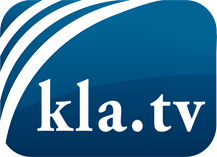 О чем СМИ не должны молчать ...Мало слышанное от народа, для народа...регулярные новости на www.kla.tv/ruОставайтесь с нами!Бесплатную рассылку новостей по электронной почте
Вы можете получить по ссылке www.kla.tv/abo-ruИнструкция по безопасности:Несогласные голоса, к сожалению, все снова подвергаются цензуре и подавлению. До тех пор, пока мы не будем сообщать в соответствии с интересами и идеологией системной прессы, мы всегда должны ожидать, что будут искать предлоги, чтобы заблокировать или навредить Kla.TV.Поэтому объединитесь сегодня в сеть независимо от интернета!
Нажмите здесь: www.kla.tv/vernetzung&lang=ruЛицензия:    Creative Commons License с указанием названия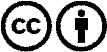 Распространение и переработка желательно с указанием названия! При этом материал не может быть представлен вне контекста. Учреждения, финансируемые за счет государственных средств, не могут пользоваться ими без консультации. Нарушения могут преследоваться по закону.